РАБОТА НАД ОШИБКАМИ  НА УРОКАХ РУССКОГО ЯЗЫКА,  КАК СПОСОБ ФОРМИРОВАНИЯ РЕГУЛЯТИВНЫХ ДЕЙСТВИЙ.Немного из истории.            В середине XIX века сложились два направления в методике обучения русскому языку: антиграмматическое и грамматическое.           Сторонники первого считали, что орфографический навык формируется бессознательно, механически, на основе зрительного и рукодвигательного образа. Эти педагоги считали, что самый надёжный способ исправления ошибок – это многократное повторение.- Как исправлять ошибки?          Ученик не должен видеть неверно написанное слово. Ошибку заклеивали, надписывали правильную букву, и слова с заклеенными буквами прописывали дети по 100 раз.          К сторонникам грамматического направления относился К.Д.Ушинский. Он и его единомышленники считали, что орфографический навык формируется не механическим путём, а носит осознанный характер – это мыслительная деятельность.- Как исправлять ошибки? Не скрывать их от детей, пусть они видят свою ошибку. Эти идеи получили своё развитие спустя 100 лет.II. Причины орфографических ошибок.Причины, связанные с организацией работы над ошибками, вернее сказать её отсутствие. Недостаточный уровень учёта индивидуальных знаний при работе над ошибками и не использование разнообразных методов работы над ошибками.Причины, связанные с усвоением учащимися знаний, умений и навыков из разных разделов программы по русскому языку. Например, если ученик не умеет находить корень или выделять окончание, следовательно, не может подобрать способ проверки и, как итог, ошибка. Здесь и недостаточное развитие фонематического слуха, орфографической зоркости, а так же бедный словарный запас.Причины, связанные с усвоением правописания. Здесь ошибки возникают при одностороннем увлечении заучиванием правил без соотнесения с языковым материалом. Иначе возникает непонимание целей действия.Все эти ошибки от учителя!          Ошибки ученика – это дефекты речи, медленное письмо, быстрая утомляемость, расстройство нервной системы. То есть медицинские показатели.III. Приёмы исправления ошибок.          Условно всех учеников можно разделить на 4 группы:«сильные» - допускают 1-2 ошибки, самостоятельно могут их обнаружить и исправить. У них нет затруднений в определении характера орфограммы и в выборе способа исправления.«средние» - допускают 1-2 ошибки. Не всегда могут их обнаружить и самостоятельно исправить, но не затрудняются в определении характера орфограммы и способа её исправления.«слабые» - допускают 3-5 ошибок. Не могут самостоятельно обнаружить и исправить их. Затрудняются в определении характера орфограммы и в выборе способа проверки и исправления ошибок.«очень слабые» - более 5 ошибок. Не могут найти и исправить ошибки. Не могут определить характер орфограммы и способ исправления ошибки.ВСЕМ  ИСПРАВЛЯТЬ НУЖНО ПО – РАЗНОМУ!1 СПОСОБ. Обозначить на полях значком /  строки, где есть ошибка.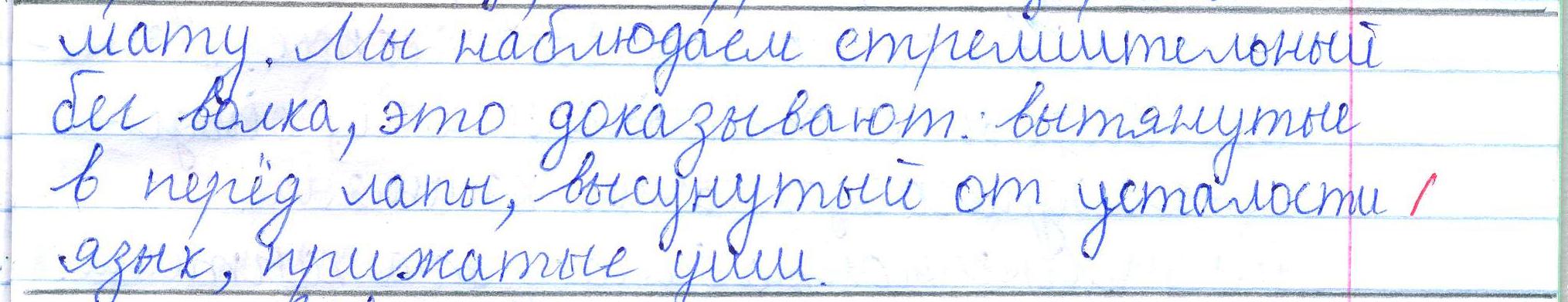 2 СПОСОБ. Подчеркнуть всё слово, где допущена ошибка, на полях обозначить значком /.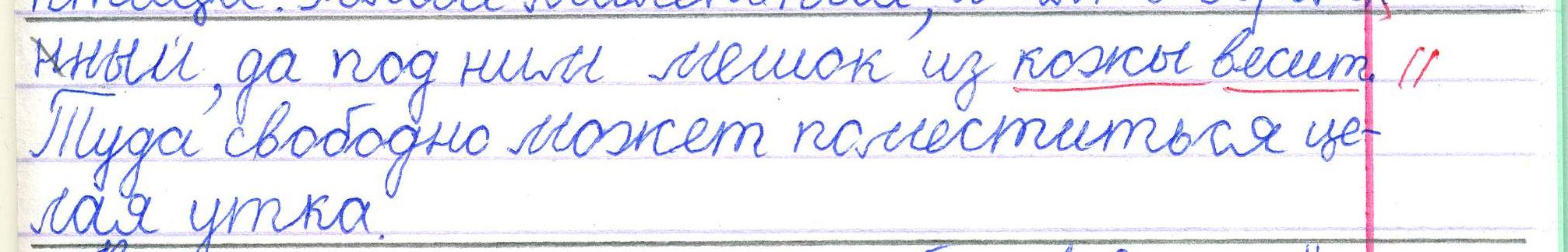 3 СПОСОБ. Подчеркнуть место, где допущена ошибка, на полях обозначить значком /.4 СПОСОБ. Зачеркнуть, исправить, на полях обозначить значком /.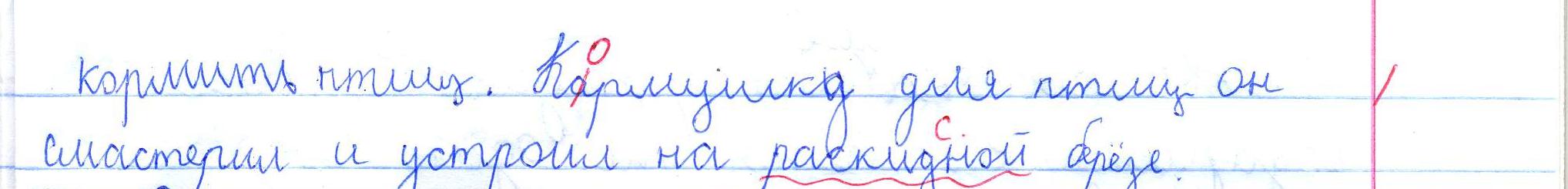 5 СПОСОБ. Зачеркнуть, исправить, на полях обозначить значком /, добавить № орфограммы.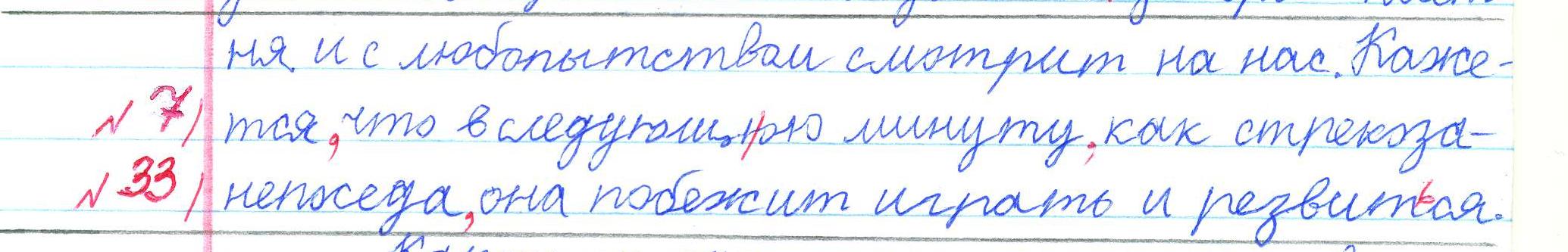 6 СПОСОБ. Зачеркнуть, исправить, на полях обозначить значком /. На полях указать морфему, в которой допущена ошибка.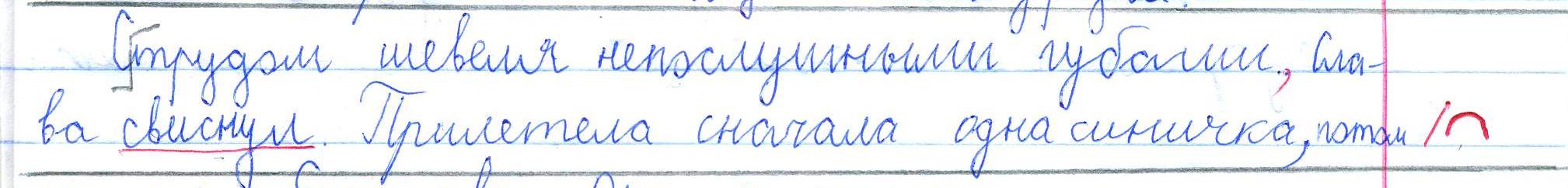 7 СПОСОБ. Зачеркнуть, исправить, на полях обозначить значком /. На полях указать способ проверки.          Распределим способы исправления ошибок по группам.1 способ – 1 группа.2 способ3 способ	2 группа4 способ5 способ	3 группа5,6,7 способы требуют индивидуальной работы (вместе с учителем)	4 группаIV Практика. Как научить?          В первую очередь обязательный учёт ошибок: качественный и количественный. Количественный анализ необходим для того, чтобы сравнивать и видеть рост. Качественный - для планирования работы перед следующим диктантом, для орфографической минутки и для индивидуальной работы.       Нужно понимать, что эта работа требует времени. Ребята должны понимать, для чего нужна такая работа (целеполагание);Составить памятку, которая будет способствовать планированию действий. Сначала я показывала ребятам на доске как нужно проверять слова и оформлять проверку. Затем стала ежедневно выносить ошибки в тетрадях для самоконтроля.        Когда 